РОССИЙСКАЯ ФЕДЕРАЦИЯАДМИНИСТРАЦИЯ МАРИТУЙСКОГО СЕЛЬСКОГО ПОСЕЛЕНИЯИркутская область, Слюдянский районс.Маритуй, дом 7РАСПОРЯЖЕНИЕ21.04.2020 г. № 16«План проведения превентивных мероприятий, направленных на предотвращение перехода лесных пожаров на населенные пункты в 2019-2020гг пожароопасный период»                   В соответствии с пунктом «а» частью 2 статьи 11 Федерального закона от 21 декабря 1994 года № 68-ФЗ «О защите населения и территории ото чрезвычайных ситуаций природного и техногенного характера», распоряжением Правительства Иркутской области от 27.11.2009 года № 331\139-рп «Об обеспечении проведения  эвакуационных мероприятий в чрезвычайных ситуациях на территории Иркутской области», Федерального закона № 131 – ФЗ «Об общих принципах организации местного самоуправления в Российской Федерации» и   Устава  Маритуйского  муниципального образования, в целях подготовки и обеспечения проведения эвакуационных мероприятий при угрозе и возникновения чрезвычайных ситуаций природного и техногенного характера, обусловленных угрозе схода селевых потоков администрация Маритуйского муниципального образованияРАСПОРЯЖАЕТСЯ: Разработать и утвердить План проведения превентивных мероприятий, направленных на предотвращение перехода лесных пожаров на населенные пункты в 2019-2020гг пожароопасный период     Глава администрации                                    В.А.Парфёнова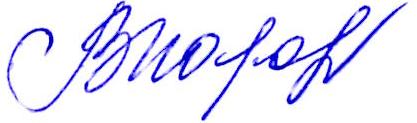 Сведения о планируемых профилактических мероприятиях путем скашивания сухой травянистой растительности, уборки кустарников, мелких деревьев от границ населенных пунктов, на территории Слюдянского района.
МАРИТУЙСКОГО муниципального образованияТаблица №1Сведения о планируемых профилактических выжиганиях сухой травянистой растительности, от границ населенных пунктов, на территории Слюдянского района.Таблица №2Сведения о создании, обновлении минерализованных полос (опашка) по периметру населенных пунктов, на территории Слюдянского района в весенний и осенний пожароопасный периоды 2020 года.Таблица №3Сведения о планируемой  работе по вывозу мусора несанкционированных свалок с территорий населенных пунктов и прилегающей к ним территории в весенний и осенний пожароопасный период 2020г, на территории Слюдянского района.Таблица №4Исполнитель: Черникова Ю.М№ п/пНаименование МОПривязка к населенному пункту, субъектуПлощадь планируемой работы по выкашиванию сухой травянистой растительности, уборки кустарников, мелких деревьев в весенний период 2020 годаПлощадь планируемой работы по выкашиванию сухой травянистой растительности, уборки кустарников, мелких деревьев в осенний период 2020годаПланируемая дата начала и окончания работ по выкашиванию сухой травянистой растительности, уборки кустарников, мелких деревьев в пожароопасный период 2020 года1234561Маритуйское МОс.Маритуй,120 км0,280,3001.05.2020-30.05.202010.09.2020-31.10.2020ИТОГОИТОГО0,280,30№ п/пНаименование МОПривязка к населенному пункту, субъектуПлощадь планируемого профилактического выжигания сухой травянистой растительности в весенний период 2020 годаПлощадь планируемого профилактического выжигания сухой травянистой растительности в осенний период 2020 годаПланируемая дата окончания работ по профилактическому выжиганию сухой травянистой растительности в пожароопасный период 2020 года1234561Маритуйское МОп. Маритуй3301.04.2020 - 30.04.202001.10.2020 - 30.10.20201Маритуйское МОп. Баклань3201.04.2020 - 30.04.202001.10.2020 - 30.10.20201Маритуйское МОп. Пыловка10,501.04.2020 - 30.04.202001.10.2020 - 30.10.20201Маритуйское МОп. Шаражалгай0,50,501.04.2020 - 30.04.202001.10.2020 - 30.10.20201Маритуйское МОп. Половинная3201.04.2020 - 30.04.202001.10.2020 - 30.10.20201Маритуйское МОп. Пономаревка0,50,501.04.2020 - 30.04.202001.10.2020 - 30.10.20201Маритуйское МОп. Уланово0001.04.2020 - 30.04.202001.10.2020 - 30.10.20201Маритуйское МОп. Шумиха0001.04.2020 - 30.04.202001.10.2020 - 30.10.2020ИТОГОИТОГО118,501.04.2020 - 30.04.202001.10.2020 - 30.10.2020№ п/пНаименование МОПривязка к населенному пункту, субъектуПротяженность планируемой опашки в весенний период 2020года, кмПротяженность планируемой опашки в осенний период 2020 года, кмДата начала и окончания работ по опашки в пожароопасный период 2020 года, км1234561Маритуйское МОп. Маритуй1,81,801.05.2020 - 30.05.202001.09.2020 - 31.10.20202Маритуйское МОп. Баклань1,21,201.05.2020 - 30.05.202001.09.2020 - 31.10.20203Маритуйское МОп. Пыловка0,20,201.05.2020 - 30.05.202001.09.2020 - 31.10.20204Маритуйское МОп. Шаражалгай0,20,201.05.2020 - 30.05.202001.09.2020 - 31.10.20205Маритуйское МОп. Половинная1,51,501.05.2020 - 30.05.202001.09.2020 - 31.10.20206Маритуйское МОп. Пономаревка0,30,301.05.2020 - 30.05.202001.09.2020 - 31.10.20207Маритуйское МОп. Уланово4001.05.2020 - 30.05.202001.09.2020 - 31.10.20208Маритуйское МОп. Шумиха0001.05.2020 - 30.05.202001.09.2020 - 31.10.2020ИТОГОИТОГО9,25,201.05.2020 - 30.05.202001.09.2020 - 31.10.2020№ п/пНаименование МОПривязка к населенному пунктуПланируется вывезти мусора в весенний период 2019 года, тоннПланируется вывезти мусора в осенний период 2019 года, тоннДата начала и окончания работпо вывозу мусора в пожароопасного периода 2019 года, тонн1234561Маритуйское МОс.Маритуй, 120 км0,10,101.05.2020-31.05.202001.09.2020-30.09.202001.05.2020-31.05.202001.09.2020-30.09.2020ИТОГОИТОГО01.05.2020-31.05.202001.09.2020-30.09.2020